            LICEUL TEORETIC „TRAIAN”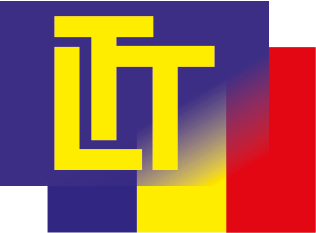                ”Învățătură pentru toți și performanță pentru fiecare”CINE SUNTEM: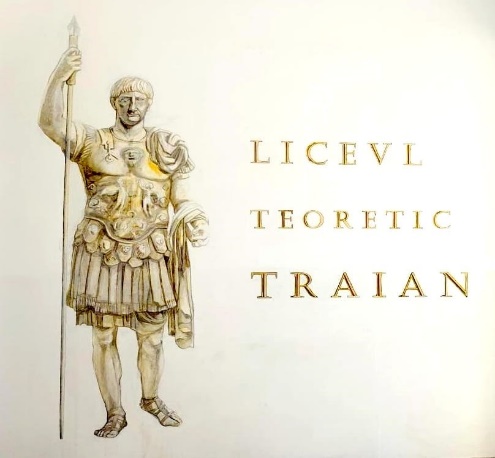                                                                                                                             Tradiție                                                                                                                            Recunoaștere                                                                           Afirmare                                                                           Implicare                                                                           Apreciere                                                                           Noutate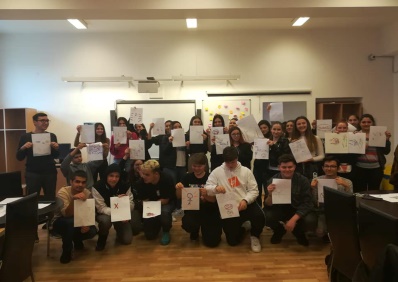 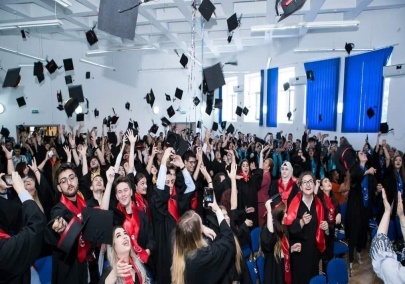 Ce vă oferim: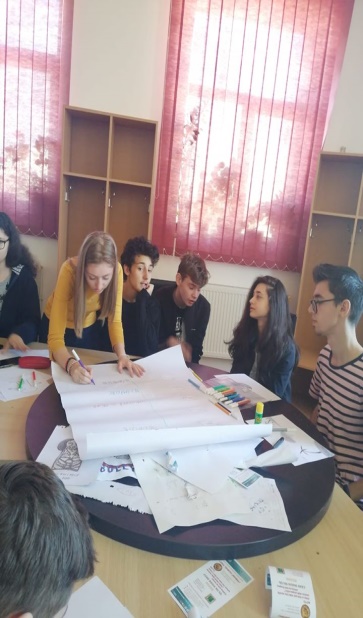 ÎNVĂŢĂMÂNT LICEAL TEORETIC ŞI VOCAŢIONAL, ZI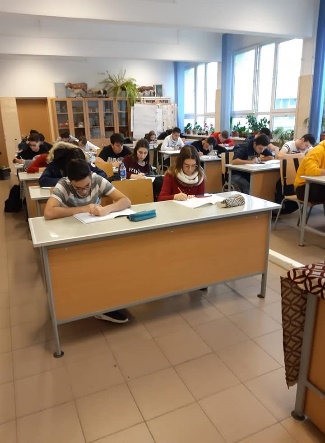 UNDE NE GĂSIȚI: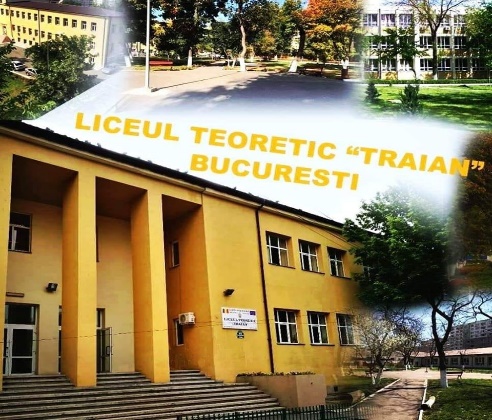             LICEUL TEORETIC „TRAIAN”               ”Învățătură pentru toți și performanță pentru fiecare”                                 în ce condiŢii: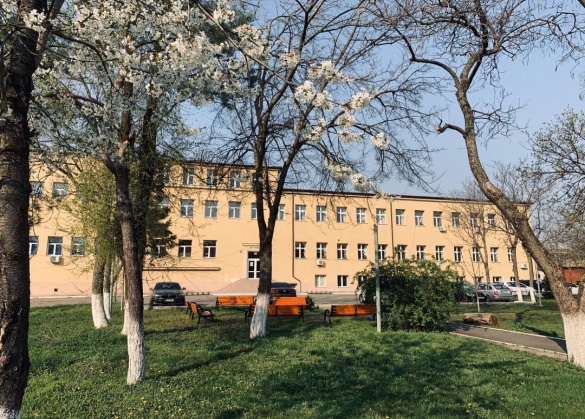 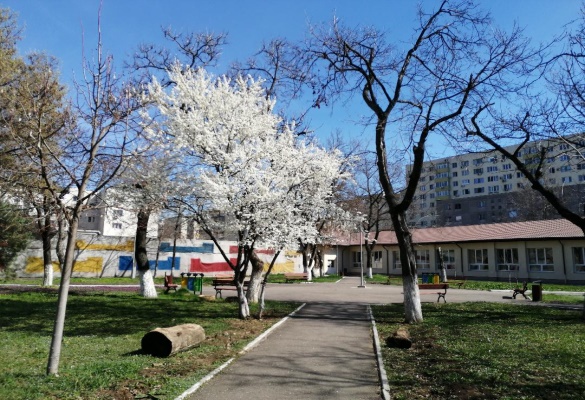 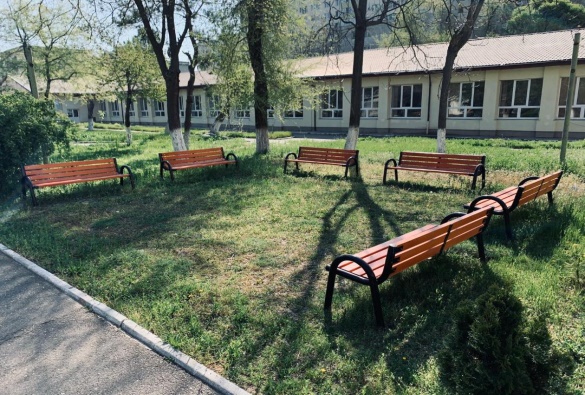 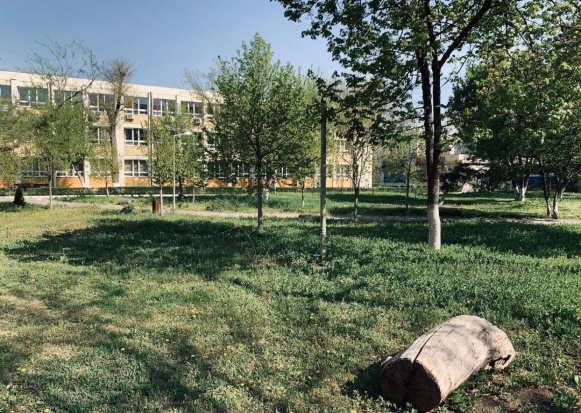 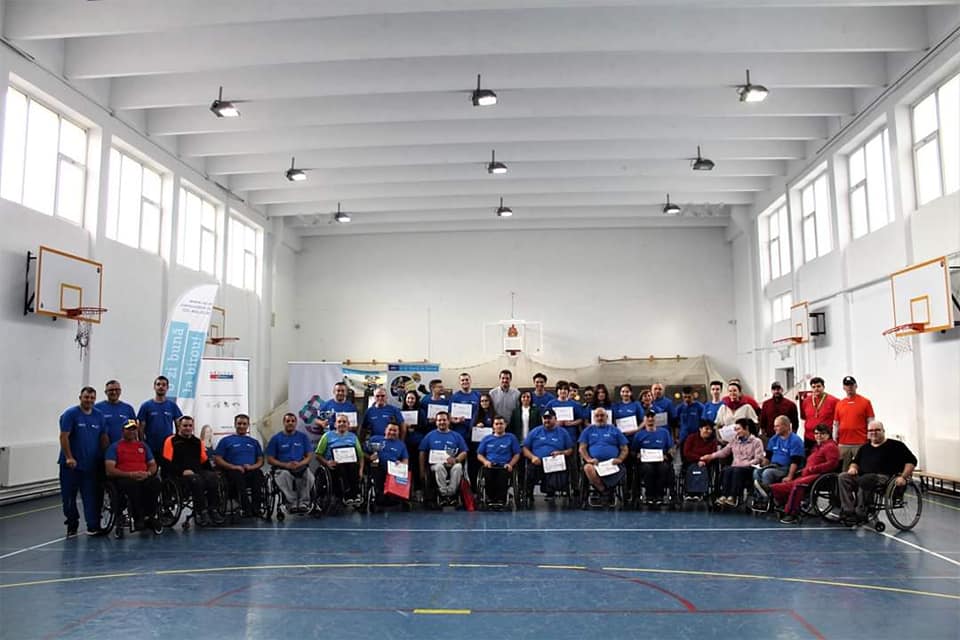 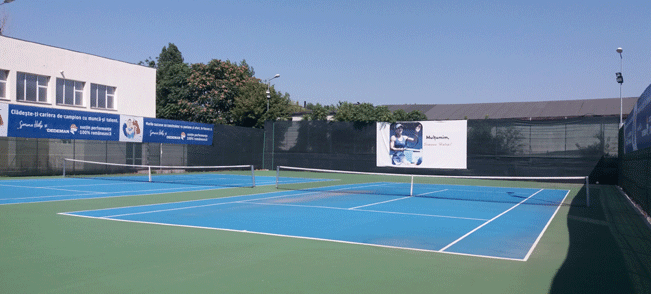 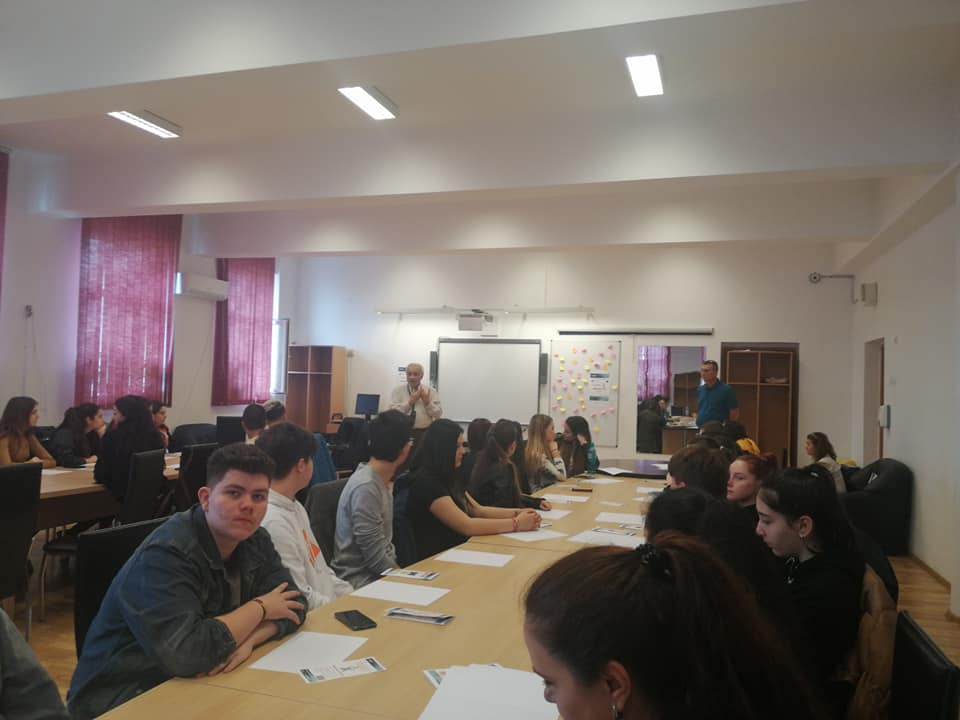                                                                                                                                         ce ne evidenŢiază: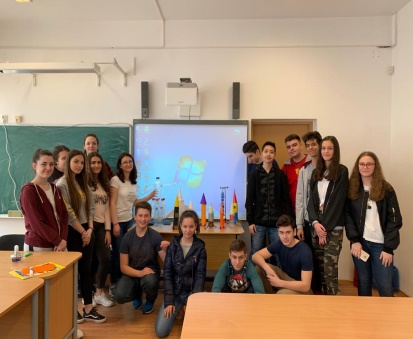 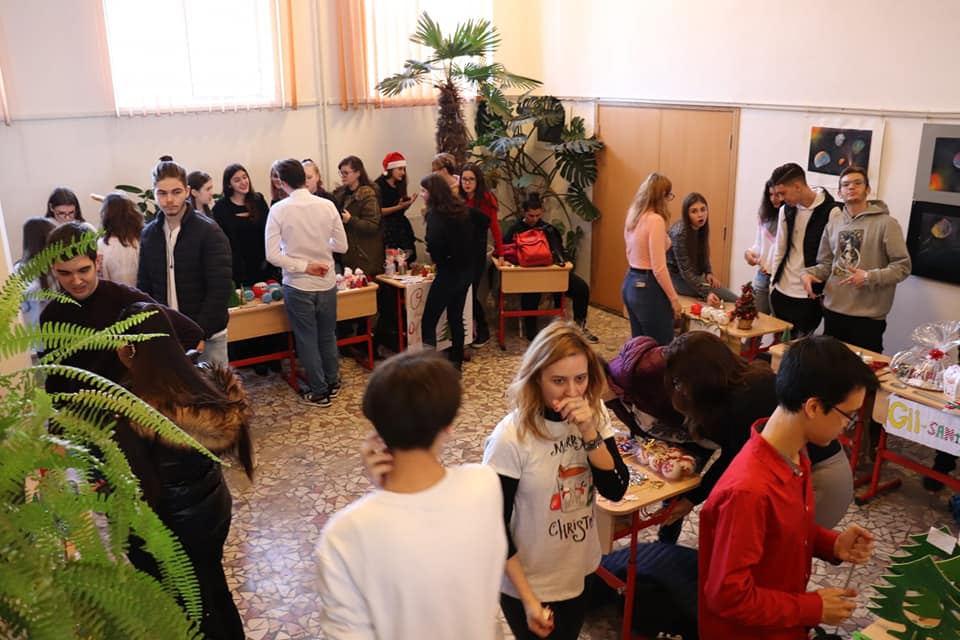 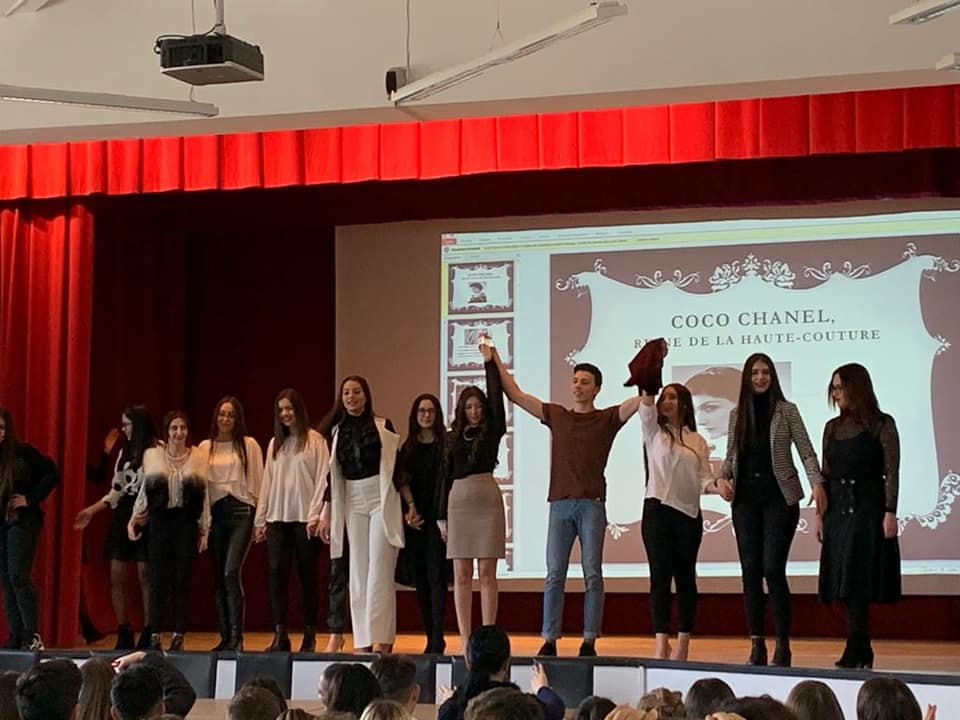 PROFILSPECIALIZAREREALMATEMATICĂ- INFORMATICĂREALŞTIINŢE ALE NATURIIUMANFILOLOGIEUMANŞTIINŢE SOCIALEVOCAȚIONAL SPORTIV - MIXT (BĂIEȚI ȘI FETE)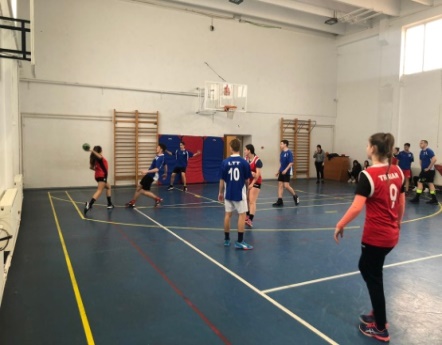 HANDBAL TENIS DE CÂMP BASCHET 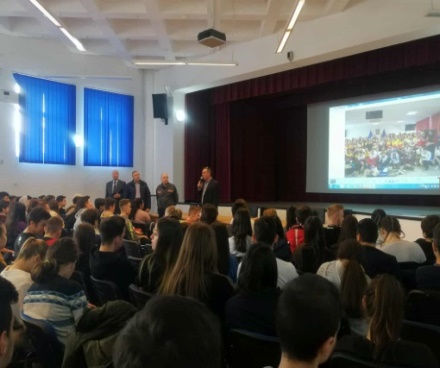 